NOTA DE CESIÓN DE DERECHOSFEDERACIÓN ARGENTINA DE CARDIOLOGÍA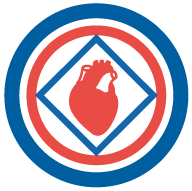 Declaramos que autorizamos la publicación del manuscrito adjunto, de título: “___________ ______________________”, y título en inglés “_________________________________ ________________________________” del cual somos autores/as o coautores/as, para la sección de (seleccionar la que corresponda):EditorialArtículo originalArtículo de revisiónCasos clínicosArtículos de opiniónImágenes en cardiologíaCartas al editorComunicaciones brevesOtros artículosDeclaramos, además, que el presente manuscrito es original, no fue publicado previamente en ningún otro tipo de publicación, y cedemos por entero la propiedad a la Revista de la Federación Argentina de Cardiología, quedando su reproducción, total o parcial, dependiente de la previa autorización de los editores.Fecha: ________Nómina de autoresNombre y apellido					N° de Documento		Firma________________________________		______________	__________________________________________		______________	__________________________________________		______________	__________________________________________		______________	__________________________________________		______________	__________